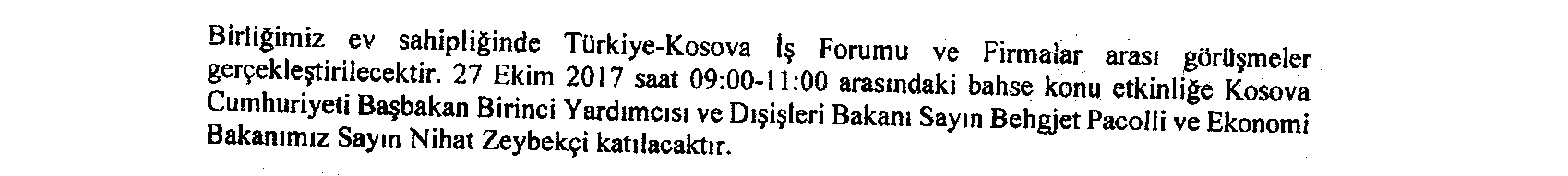                         Katılmak isteyenler 25 Ekim 2017 Çarşamba günü mesai saati bitimine kadar http://anketor.tobb.org.tr/Default.aspx?aid=75 linkinden kayıt yaptırmaları gerekmektedir.